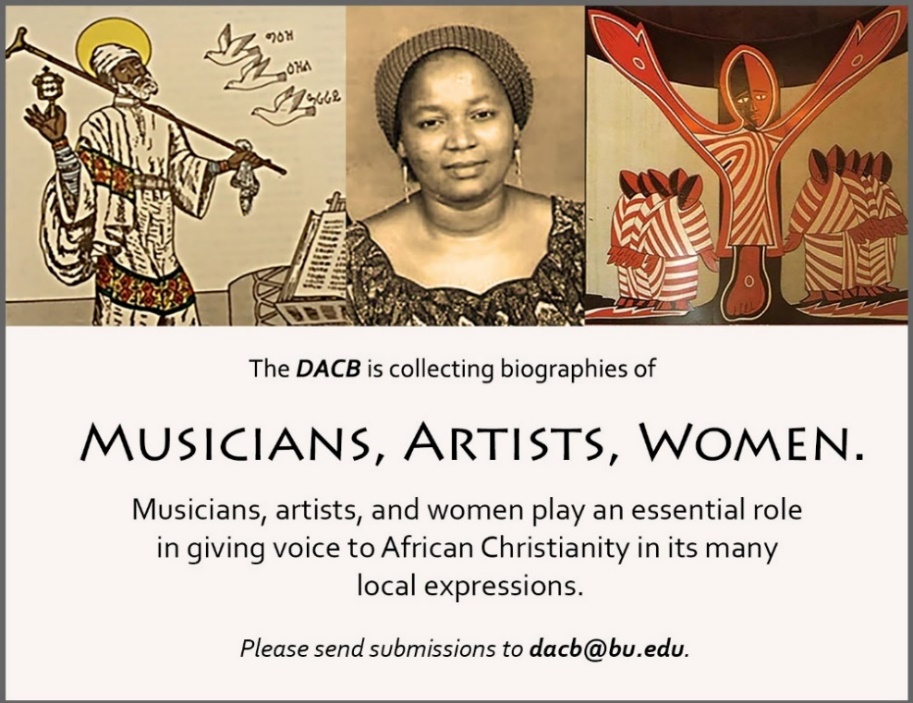 Subscribe to the JACB at www.dacb.org/news/journal/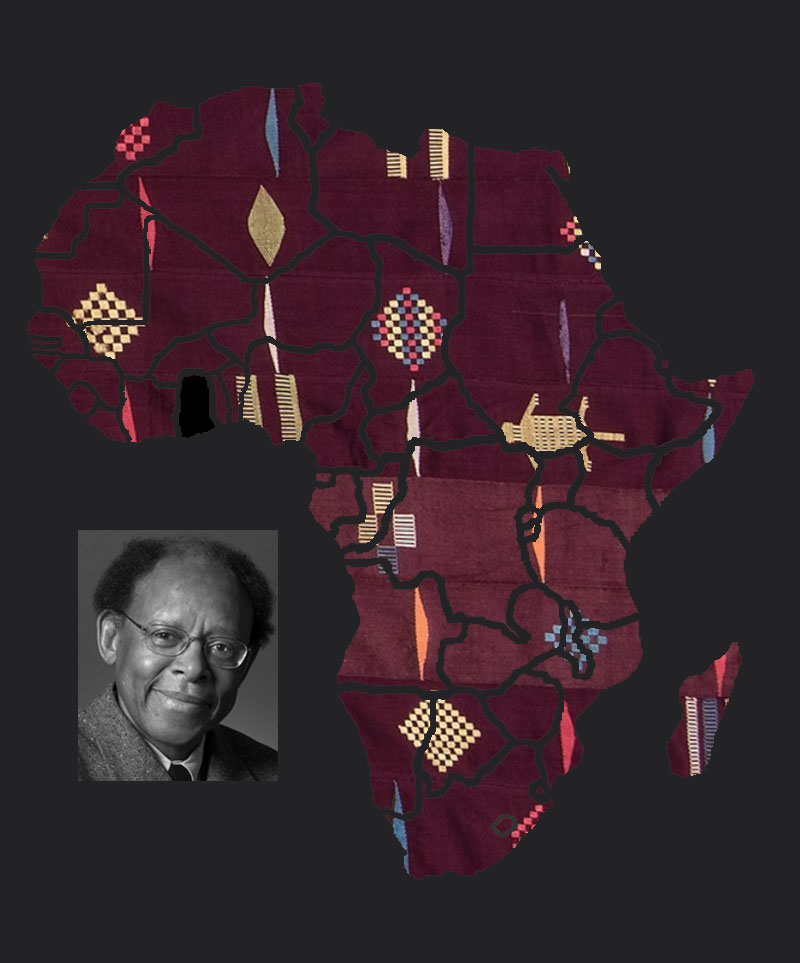 A publication of the Dictionary of African Christian BiographyJournal of
  African
   Christian
    BiographyVol. 4, No. 3 (July 2019)Focus:
I. Ababio and C. Y. Yeboa-Korie (Ghana)James Cone TributeReviews: African Christian Biography and the Africa Study Bible